V ocabularyDrought, unreliable rainfall, over grazing, soil erosion,Over population, fragile ecosystem, climate, expanding, semi-arid.C onnectives…. So that… consequently… therefore….this means… because… resulting in…..O penersThere are a number of factors…………As a consequence the land…….The effect of ………. has lead to……..Farmers and cattle herders find that they have to……The savanna has a…….P unctuation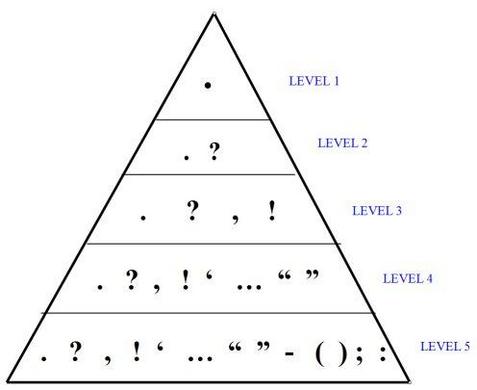 V ocabularyDrought, unreliable rainfall, over grazing, soil erosion,Over population, fragile ecosystem, climate, expanding, semi-arid.C onnectives…. So that… consequently… therefore….this means… because… resulting in…..O penersThere are a number of factors…………As a consequence the land…….The effect of ………. has lead to……..Farmers and cattle herders find that they have to……The savanna has a…….P unctuation